Engineering a stadiumEngineering a stadiumEngineering a stadiumDesigning the sports stadium of the futureDesigning the sports stadium of the futureDesigning the sports stadium of the futureSubject(s): Design and Technology, EngineeringApprox time: 50 - 80 minutesKey words / topics: Design considerationsFootballModellingSketchesSportsStadiumWorld CupStay safe  Whether you are a scientist researching a new medicine or an engineer solving climate change, safety always comes first. An adult must always be around and supervising when doing this activity. You are responsible for:•	ensuring that any equipment used for this activity is in good working condition•	behaving sensibly and following any safety instructions so as not to hurt or injure yourself or others Please note that in the absence of any negligence or other breach of duty by us, this activity is carried out at your own risk. It is important to take extra care at the stages marked with this symbol: ⚠Stay safe  Whether you are a scientist researching a new medicine or an engineer solving climate change, safety always comes first. An adult must always be around and supervising when doing this activity. You are responsible for:•	ensuring that any equipment used for this activity is in good working condition•	behaving sensibly and following any safety instructions so as not to hurt or injure yourself or others Please note that in the absence of any negligence or other breach of duty by us, this activity is carried out at your own risk. It is important to take extra care at the stages marked with this symbol: ⚠Stay safe  Whether you are a scientist researching a new medicine or an engineer solving climate change, safety always comes first. An adult must always be around and supervising when doing this activity. You are responsible for:•	ensuring that any equipment used for this activity is in good working condition•	behaving sensibly and following any safety instructions so as not to hurt or injure yourself or others Please note that in the absence of any negligence or other breach of duty by us, this activity is carried out at your own risk. It is important to take extra care at the stages marked with this symbol: ⚠Suggested learning outcomes To understand the main considerations when designing sports stadiam.To be able to design a sports stadium of the future.To be able to present design ideas as annotated sketches.To understand the main considerations when designing sports stadiam.To be able to design a sports stadium of the future.To be able to present design ideas as annotated sketches.To understand the main considerations when designing sports stadiam.To be able to design a sports stadium of the future.To be able to present design ideas as annotated sketches.IntroductionThis is one of a series of resources designed to allow learners to use the theme of the men’s football World Cup to develop their knowledge and skills in Design and Technology and Engineering. This resource focusses on designing a sports stadium that can be used for both the competition itself and subsequently.Millions of people from all over the world will attend the men’s football World Cup in Qatar in 2022. Can you design a stadium that will not only meet their needs, but also leaves a future legacy from the competition?This is one of a series of resources designed to allow learners to use the theme of the men’s football World Cup to develop their knowledge and skills in Design and Technology and Engineering. This resource focusses on designing a sports stadium that can be used for both the competition itself and subsequently.Millions of people from all over the world will attend the men’s football World Cup in Qatar in 2022. Can you design a stadium that will not only meet their needs, but also leaves a future legacy from the competition?This is one of a series of resources designed to allow learners to use the theme of the men’s football World Cup to develop their knowledge and skills in Design and Technology and Engineering. This resource focusses on designing a sports stadium that can be used for both the competition itself and subsequently.Millions of people from all over the world will attend the men’s football World Cup in Qatar in 2022. Can you design a stadium that will not only meet their needs, but also leaves a future legacy from the competition?Purpose of this activityIn this activity, learners will use the theme of the World Cup to design a future football stadium. They will think about the main design considerations and requirements for the stadium. They will then produce annotated sketches of their idea and think about how it could be used after the event has taken place. This could be used as a one-off main lesson activity to develop designing and sketching skills. Alternatively, it could be used as a part of a wider scheme of work to develop designing and modelling skills in Design and Technology and Engineering.Purpose of this activityIn this activity, learners will use the theme of the World Cup to design a future football stadium. They will think about the main design considerations and requirements for the stadium. They will then produce annotated sketches of their idea and think about how it could be used after the event has taken place. This could be used as a one-off main lesson activity to develop designing and sketching skills. Alternatively, it could be used as a part of a wider scheme of work to develop designing and modelling skills in Design and Technology and Engineering.Purpose of this activityIn this activity, learners will use the theme of the World Cup to design a future football stadium. They will think about the main design considerations and requirements for the stadium. They will then produce annotated sketches of their idea and think about how it could be used after the event has taken place. This could be used as a one-off main lesson activity to develop designing and sketching skills. Alternatively, it could be used as a part of a wider scheme of work to develop designing and modelling skills in Design and Technology and Engineering.ActivityTeacher notesIntroduction and design brief (5-10 minutes) Teacher to introduce the activity and the theme of the 2022 men’s World Cup. Teacher to use the presentation to introduce and discuss the design brief with learners.Design considerations (15-25 minutes)Class to list and discuss different considerations that learners should think about when producing their response to the brief. For example, how the stadium will look, how the supporters will be kept dry and comfortable etc. Teacher to use the presentation to review and add additional considerations, if required. Existing stadiums (5-15 minutes)Teacher to use the presentation to show examples of existing stadiums. Class to discuss what is good about them and what could be improved.Producing the designs (25-30 minutes)Learners to produce sketches of their designs using the pitch handout template. They should annotate their ideas to show the main features and how it meets the needs of the brief.A class display could be created showing all the different designs produced.Introduction and design briefExplain how legacy is very important for a World Cup – i.e. what the stadia will be used for afterwards.Design considerations and existing stadiaLearners could make a mind map or fishbone diagram of their thoughts. Can they think of any more design considerations? E.g. Qatar will be extremely hot, even in Winter, so is air conditioning needed?Existing stadiumsSlide 8 of the presentation gives examples of existing stadia for learners to look at, from L-R – Wembley Stadium (London, England), Nou Camp (Barcelona, Spain), Olympic Stadium (Munich, Germany). Discuss the main defining features of each and where they could be modernised or improved. E.g. for Nou Camp – holds a lot of people but no cover from the weather.Extension activitiesWhen designing a stadium for a different sport, learners should think about what would be needed that is different for this sport to football. E.g. a cricket ground should have a pavilion for the players to change and watch from.DifferentiationBasicExtensionProvide partially completed stadium designs for weaker learners to add to and improve.Provide card or paper cut outs of different stadium elements that they could assemble to produce a finished design.Design a method of holding up the roof structure of the stadium.Design a new stadium for another sport.ResourcesRequired files                              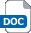 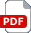 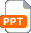 Paper.Pens, pencils and coloured pencils.  Engineering a stadium presentation   Engineering a stadium handoutAdditional websitesAdditional websitesAdditional websitesAdditional websitesFIFA – World cup 2022: Official website for the FIFA men’s world cup 2022 in Qatar. https://www.fifa.com/tournaments/mens/worldcup/qatar2022Wikipedia – Qatar: Information about the host country for the world cup. https://en.wikipedia.org/wiki/Qatar The Stadium Guide - World Cup 2022: Information about the stadiums to be used in the 2022 world cup. https://www.stadiumguide.com/tournaments/fifa-world-cup-2022-stadiums-qatar/ Dezeen – Stadiums: https://www.dezeen.com/tag/stadiums/ Design Build Network – Wembley Stadium: https://www.designbuild-network.com/projects/wembley/ Wikipedia – Munich Olympic Stadium: https://en.wikipedia.org/wiki/Olympiastadion_(Munich) World cup soundtrack: https://www.youtube.com/watch?v=vyDjFVZgJoo FIFA – World cup 2022: Official website for the FIFA men’s world cup 2022 in Qatar. https://www.fifa.com/tournaments/mens/worldcup/qatar2022Wikipedia – Qatar: Information about the host country for the world cup. https://en.wikipedia.org/wiki/Qatar The Stadium Guide - World Cup 2022: Information about the stadiums to be used in the 2022 world cup. https://www.stadiumguide.com/tournaments/fifa-world-cup-2022-stadiums-qatar/ Dezeen – Stadiums: https://www.dezeen.com/tag/stadiums/ Design Build Network – Wembley Stadium: https://www.designbuild-network.com/projects/wembley/ Wikipedia – Munich Olympic Stadium: https://en.wikipedia.org/wiki/Olympiastadion_(Munich) World cup soundtrack: https://www.youtube.com/watch?v=vyDjFVZgJoo FIFA – World cup 2022: Official website for the FIFA men’s world cup 2022 in Qatar. https://www.fifa.com/tournaments/mens/worldcup/qatar2022Wikipedia – Qatar: Information about the host country for the world cup. https://en.wikipedia.org/wiki/Qatar The Stadium Guide - World Cup 2022: Information about the stadiums to be used in the 2022 world cup. https://www.stadiumguide.com/tournaments/fifa-world-cup-2022-stadiums-qatar/ Dezeen – Stadiums: https://www.dezeen.com/tag/stadiums/ Design Build Network – Wembley Stadium: https://www.designbuild-network.com/projects/wembley/ Wikipedia – Munich Olympic Stadium: https://en.wikipedia.org/wiki/Olympiastadion_(Munich) World cup soundtrack: https://www.youtube.com/watch?v=vyDjFVZgJoo FIFA – World cup 2022: Official website for the FIFA men’s world cup 2022 in Qatar. https://www.fifa.com/tournaments/mens/worldcup/qatar2022Wikipedia – Qatar: Information about the host country for the world cup. https://en.wikipedia.org/wiki/Qatar The Stadium Guide - World Cup 2022: Information about the stadiums to be used in the 2022 world cup. https://www.stadiumguide.com/tournaments/fifa-world-cup-2022-stadiums-qatar/ Dezeen – Stadiums: https://www.dezeen.com/tag/stadiums/ Design Build Network – Wembley Stadium: https://www.designbuild-network.com/projects/wembley/ Wikipedia – Munich Olympic Stadium: https://en.wikipedia.org/wiki/Olympiastadion_(Munich) World cup soundtrack: https://www.youtube.com/watch?v=vyDjFVZgJoo Related activities (to build a full lesson)Starters (options) Analyse and evaluate examples of existing stadium designs.Discuss the requirements for a future football stadium.Starters (options) Analyse and evaluate examples of existing stadium designs.Discuss the requirements for a future football stadium.PlenaryShare their ideas to peers and produce a class display.Compare their designs to stadiums already produced for the World Cup.PlenaryShare their ideas to peers and produce a class display.Compare their designs to stadiums already produced for the World Cup.The Engineering Context    The football World Cup will require engineers of a wide range of disciplines to make sure that it runs smoothly and effectively. From structural engineers in charge of stadium design to textile engineers producing the players’ kits, the importance of engineers is huge.Curriculum links Curriculum links England: National CurriculumDesign and technologyKS2 1a, 1b.KS2 4a.Northern Ireland CurriculumPersonal development and mutual understandingMutual Understanding in the Local and Wider Community: being aware of their own cultural heritage, its traditions and celebrations; recognising and valuing the culture and traditions of one other group who shares their community.Scotland: Curriculum for ExcellenceCraft, design, engineering and graphicsTCH 2-09a.TCH 2-11a.Wales: National Curriculum D&TKS2 Skills: Designing 1, 2, 5, 6.Assessment opportunitiesFormal summative assessment of completed designs by the teacher.Peer assessment and feedback on designs produce.